         	     Program zgrupowania sportowego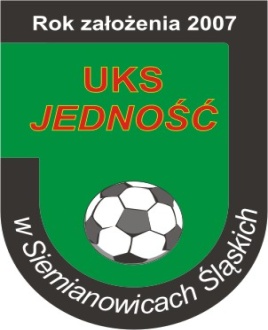       UKS JEDNOŚĆ w Siemianowicach Śląskich    we Wrocławiu w terminie:  23 – 25 listopad 2018 rokDzień tygodniaGodzinaTemat zajęćInformacje dodatk.Piątek 23.11.18r.Dzień wyjazdu- 11.00- 12.00- 12.00 – 15.30- 16.00 – 19.00- 19.30 – 20.00- 20.00 - 20.30- 20.30 – 21.00- 21.00 – 21.30- 21.30 – 8.00 - Wyjście na obiad z   uczniami wyjeżdżającymi    na zgrupowanie.- Wyjazd do Wrocławia,- Podróż do Wrocławia,- Mecze kontrolne z  Parasolem Wrocław.- Przejazd na miejsce  zakwaterowania- Kolacja- Podsumowanie pierwszego   dnia wycieczki, omówienie   zasad BHP na wycieczce.- Toaleta wieczorna- Cisza nocna.- Parking przy Zespole  Szkół Sportowych (z tyłu  TESCO) w   Siemianowicach ŚląskichHostel Wrocław          Sobota 24.11.18r.2 dzień wycieczki- 8.00 - 8.00 – 8.30- 8.30- 10.00 – 14.00– 15.00- 16.00 – 19.00- 19.00 – 19.30- 20.00 – 21.00- 21.00 – 21.30- 21.30 – 8.30- Pobudka. - Poranna toaleta.- śniadanie.- Sparingi z Olimpic  Wrocław,- Obiad.- Aquapark- Kolacja- Omówienie drugiego dnia  wycieczki.- Toaleta wieczorna- Cisza nocna.Niedziela 25.11.18r.3 dzień wycieczki- 8.30 - 8.30 – 9.00- 9.00- 10.00 – 12.00- 12.30- 13.00 – 14.30 – 14.30 – 17.30- 17.30- 21.30- Pobudka. - Poranna toaleta.- śniadanie.- Zwiedzanie Wrocławia,  Wrocław.- Obiad.- Podróż do Lubina,- Udział w meczu  Ekstraklasy Polskiej  Zagłębie Lubin – Legia  Warszawa.- Powrót do Siemianowic    Śląskich.- Planowany przyjazd do  Siemianowic Śląskich.Parking  Michałkowicach przy Kościele